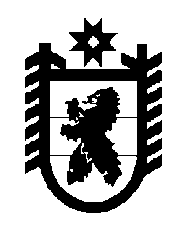 Российская Федерация Республика Карелия    УКАЗГЛАВЫ РЕСПУБЛИКИ КАРЕЛИЯО внесении изменений в Указ Главы Республики Карелия от 14 февраля 2014 года № 131. Внести в Порядок предоставления грантов муниципальным образованиям в целях содействия достижению и (или) поощрения дости-жения наилучших значений показателей деятельности органов местного самоуправления городских округов и муниципальных районов, утвержден-ный  Указом Главы Республики Карелия от 14 февраля 2014 года                          № 13 (Собрание законодательства Республики Карелия, 2014, № 2,               ст. 167) (далее – Порядок), следующие изменения: 1) абзац второй пункта 3 изложить в следующей редакции:«К = 0,8 х (Ип1 + Ип2 + … + Ипn)/n + 0,2 х Ипс, где:»;2) пункт 4 изложить в следующей редакции:«4. Сводный индекс значения показателя эффективности деятельности органов местного самоуправления (Ип) определяется:а) для показателей, предусмотренных подпунктами «а», «д-л» пункта 1 приложения к настоящему Порядку, по формуле:Ип = 0,6 х Ист + 0,4 х Исо, где:Ист – индекс динамики показателя эффективности деятельности органов местного самоуправления;Исо – индекс среднего объема показателя эффективности деятельности органов местного самоуправления;б) для показателей, предусмотренных подпунктами  «б-г» пункта 1 приложения к настоящему Порядку, по формуле:Ип = 0,8 х Ист + 0,2 х Исо.»;3) в пункте 17 слова «до 1 сентября» заменить словами «до                                 1 октября»;	4) приложение к Порядку изложить в следующей редакции:«Приложение к Порядку предоставления грантов муниципальным образованиям в целях содействия достижению и (или) поощрения достижения наилучших значений показателей деятельности органов местного самоуправления  городских округов и муниципальных районовПоказатели эффективности деятельности органов местного самоуправления и показатели оценки населением деятельности органов местного самоуправленияПоказатели эффективности деятельности органов местного самоуправления:а) доля протяженности автомобильных дорог общего пользования местного значения, не отвечающих нормативным требованиям, в общей протяженности автомобильных дорог общего пользования местного значения (процентов);б) число субъектов малого и среднего предпринимательства в расчете на 10 тыс. человек населения (единиц);в) объем инвестиций в основной капитал (за исключением бюджетных средств) в расчете на 1 жителя (рублей);г) доля налоговых и неналоговых доходов местного бюджета (за исключением поступлений налоговых доходов по дополнительным нормативам отчислений) в общем объеме собственных доходов бюджета муниципального образования (без учета субвенций) (процентов);д) доля детей в возрасте от одного года до шести лет, состоящих на учете для определения в муниципальные дошкольные образовательные организации, в общей численности детей в возрасте от одного года до шести лет (процентов);е) доля выпускников муниципальных общеобразовательных организаций, сдавших единый государственный экзамен по русскому языку и математике, в общей численности выпускников муниципальных общеобразовательных организаций, сдававших единый государственный экзамен по данным предметам (процентов);ж) общая площадь жилых помещений, введенная в действие за один год в среднем на 1 жителя (кв. метров);з) доля населения, получившего жилые помещения и улучшившего жилищные условия в отчетном году, в общей численности населения, состоящего на учете в качестве нуждающегося в жилых помещениях (процентов);и) доля многоквартирных домов, расположенных на земельных участках, в отношении которых осуществлен государственный кадастровый учет (процентов);к) доля населения, систематически занимающегося физической культурой и спортом (процентов);л) площадь земельных участков, предоставленных для строительства, в расчете на 10 тыс. человек населения, в том числе земельных участков, предоставленных для жилищного строительства, индивидуального строительства и комплексного освоения в целях жилищного строительства (гектаров).Показатель оценки населением деятельности органов местного  самоуправления: удовлетворенность населения деятельностью органов местного самоуправления (процентов от числа опрошенных).».2. Настоящий Указ вступает в силу с 1 января 2015 года.          Глава Республики  Карелия                                                               А.П. Худилайненг. Петрозаводск15 октября 2014 года№ 86